         Κεφ. 21  Β.Μ.                                                                                               09-02-2023     Θυμάμαι και συμπληρώνω :     Η ακέραια μονάδα έχει :  _____ δέκατα ,    _____ εκατοστά,   ______   χιλιοστά .    Το 1  δέκατο έχει ____ εκατοστά       και  ____  χιλιοστά    και….    Το   1  εκατοστό έχει _____ χιλιοστά.     Όλα τα παραπάνω μπορώ να τα εκφράσω ως δεκαδικούς αριθμούς ή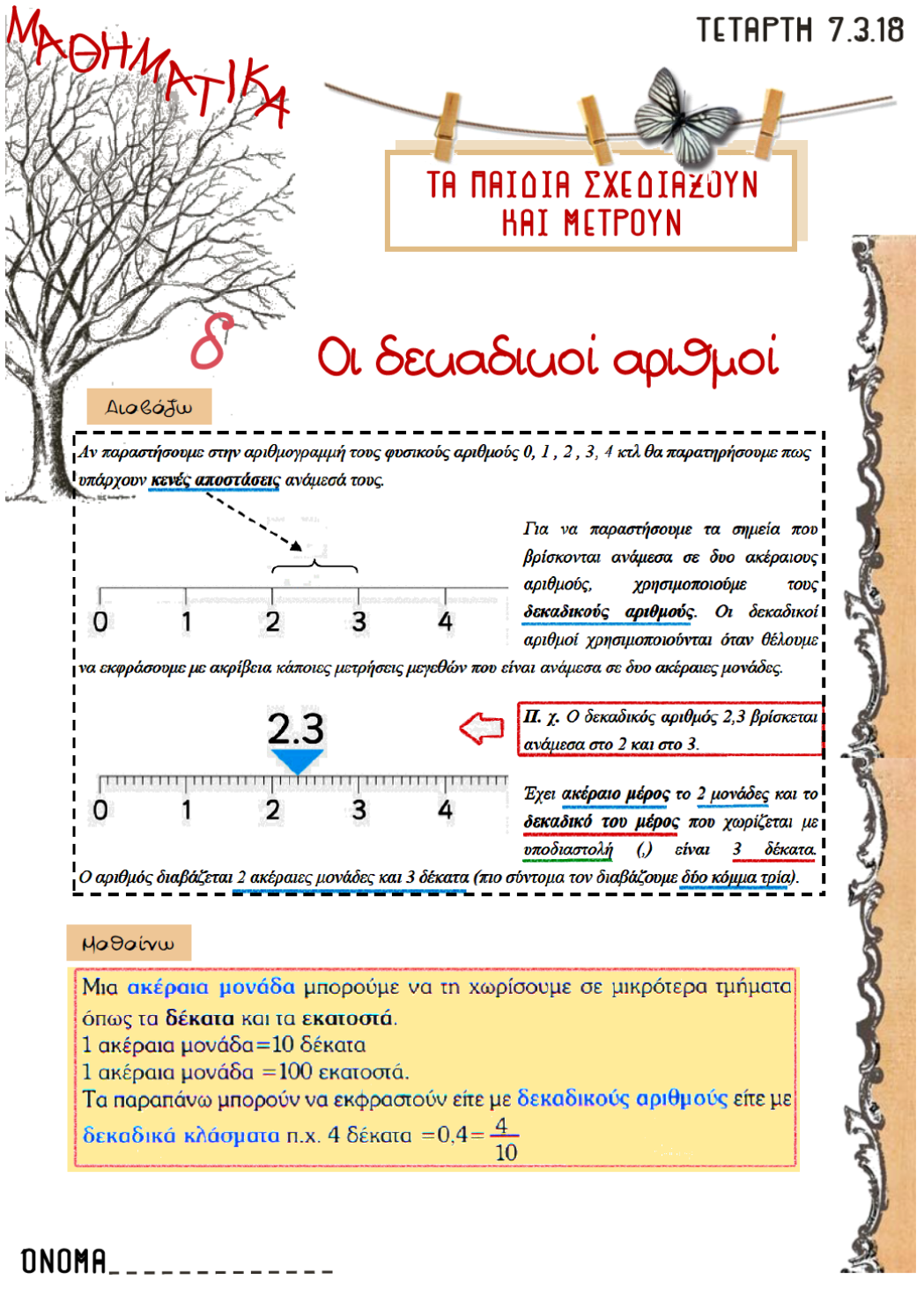          ως δεκαδικά κλάσματα :       π.χ.  4 δέκατα =  0,4  = Γράφω με δεκαδικό αριθμό και δεκαδικό κλάσμα, όπως το παράδειγμα :                 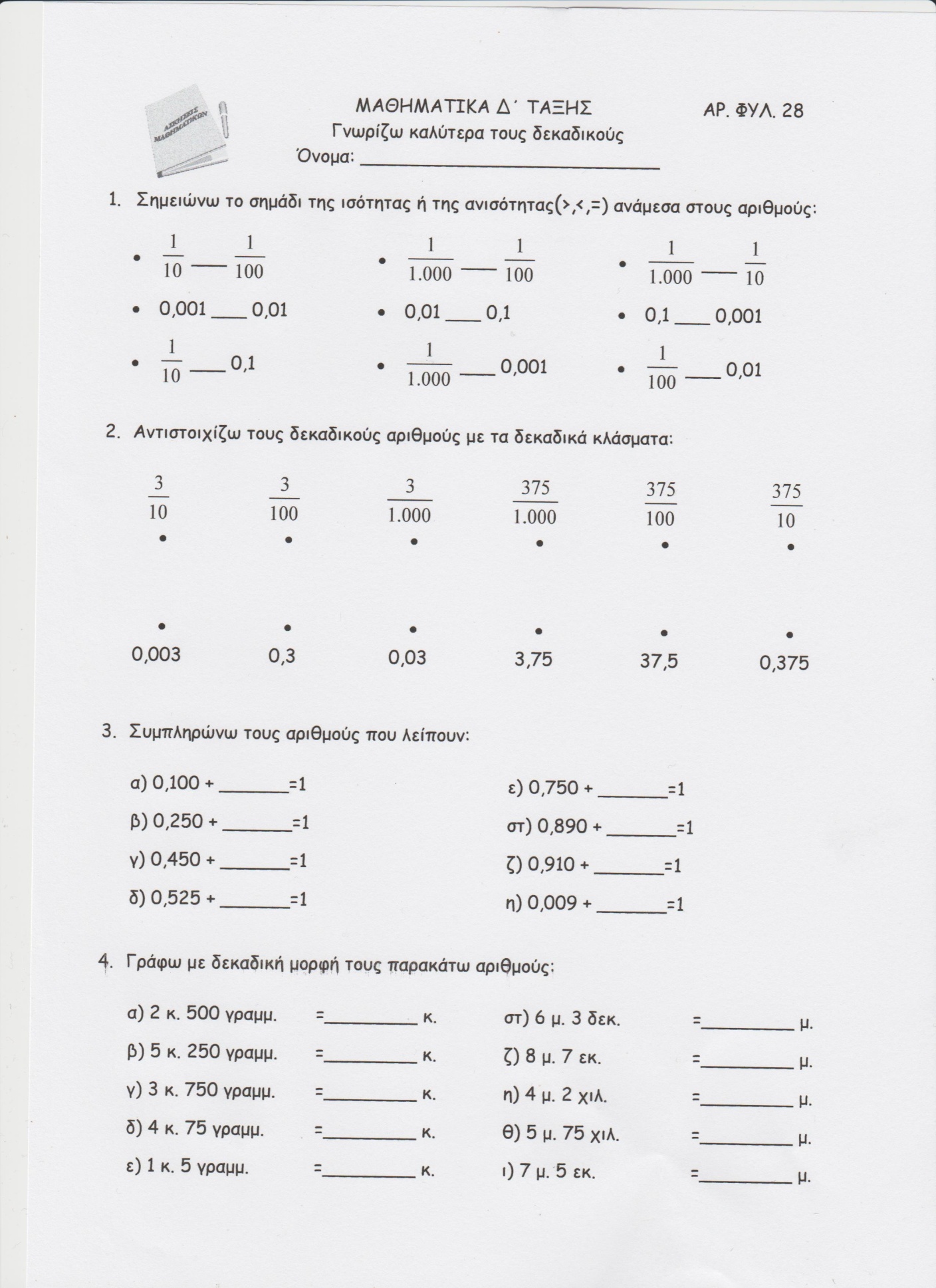 1  δέκατο =  0,1  =              1  εκατοστό =          = ______   1  χιλιοστό =              = ______   7  δέκατα =         =____     5  εκατοστά =          = ______   9  χιλιοστά  =             = ______  12  δέκατα =         =___    43  εκατοστά =        =______    38   χιλιοστά =           = ______     2.  Γράφω πέντε αριθμούς ανάμεσα στο 2,3  και 2,4 βάζοντας ανάμεσά  τους το  <  .    ………………………………………………………………………………………………………………………………..           3. Συμπληρώνω τον πίνακα.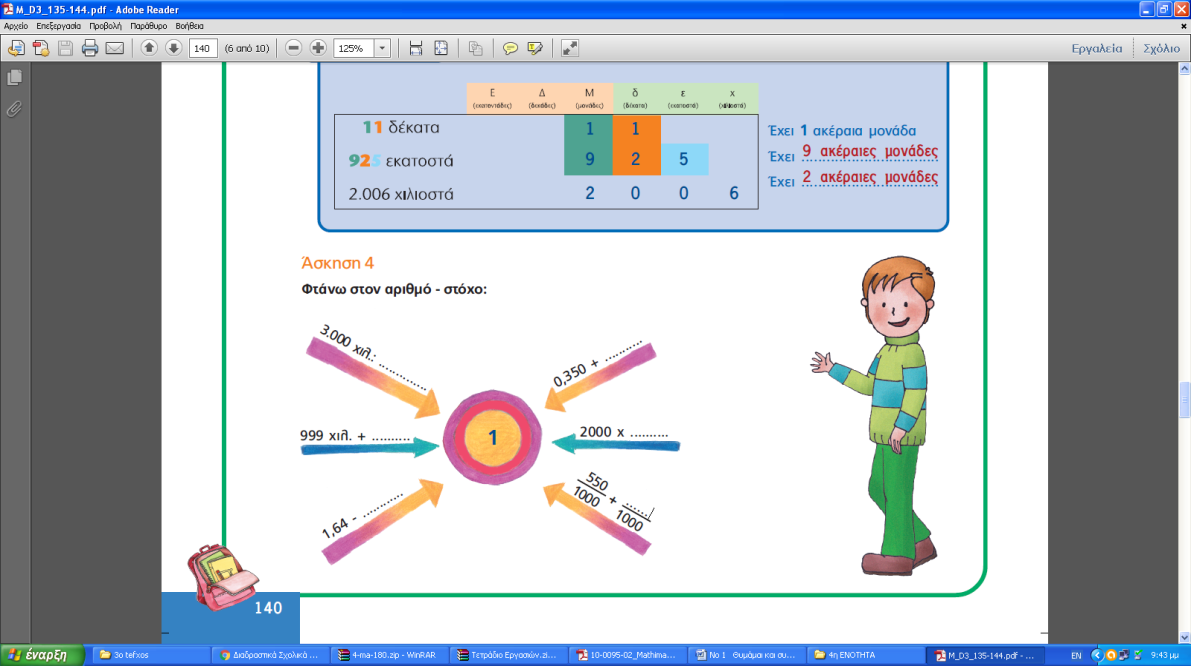 4. Γράφω τους αριθμούς από τον μικρότερο στον μεγαλύτερο                                        βάζοντας ανάμεσά τους το   <  .       7,09 – 7,90 – 7,009 – 7,709 – 7,907 – 7,097 – 7,0795.  Λύνω κάθετα στο τετράδιό μου :  23,540 + 235 +  3,5 =  ………………….              2.398 --  429,23  =  ………………Δεκαδικοί αριθμοίΕκατοντάδες                   ΕΔεκάδες                 ΔΜονάδες   Μδέκατα   δ εκατοστά    ε χιλιοστά            χ15,340002143,86545710,192